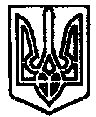 УКРАЇНАПОЧАЇВСЬКА  МІСЬКА  РАДАВОСЬМЕ  СКЛИКАННЯОДИНАДЦЯТА СЕСІЯРІШЕННЯВід «   » листопада 2021року	№ ПРОЕКТПро надання дозволу КУ «Публічна бібліотека» Почаївської міської ради на списання  та взяття на облік друкованої літературиВідповідно до Закону України «Про місцеве самоврядування в Україні», Закону України «Про бібліотеки та бібліотечну справу», розглянувши звернення КУ «Публічна бібліотека» Почаївської міської ради № 33 від 21.10.2021 року та враховуючи акти КУ «Публічна бібліотека» Почаївської міської ради (Додаток 1, Додаток 2), Почаївська міська радаВИРІШИЛА:Надати дозвіл КУ «Публічна бібліотека» Почаївської міської ради на взяття на облік:- подаровані читачами в кількості – 96 примірників книг на загальну суму 3025,00 грн згідно Акту №1, 2 від 21 жовтня 2021року;- прийняті взамін загублених читачами – 71 примірник книг на загальну суму 2271,00 грн. згідно Акту № 8, 9 від 21 жовтня 2021року2. Надати дозвіл КУ «Публічна бібліотека» Почаївської міської ради на списання:- фізично зношеної літератури в кількості – 1450 примірників книг на загальну суму 2194,00 грн згідно Акту №3, 4, 5, 6, 7 від 21 жовтня 2021року.- книги загублені читачами – 68 примірників на загальну суму 698,92 грн. згідно Акту № 8, 9 від 21 жовтня 2021року.3. КУ «Публічна бібліотека» Почаївської міської ради провести списання та взяття на облік друкованої літератури у відповідності до вимог чинного законодавства.4. Контроль за виконанням даного рішення покласти на постійну комісію з питань фінансів, бюджету, планування соціально-економічного розвитку, інвестицій та міжнародного співробітництва.	Нечай Т.Ю.	Мамчур С.М.	Бондар Г.В.